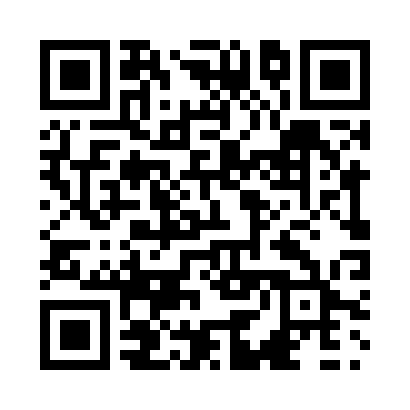 Prayer times for Barich, Alberta, CanadaMon 1 Jul 2024 - Wed 31 Jul 2024High Latitude Method: Angle Based RulePrayer Calculation Method: Islamic Society of North AmericaAsar Calculation Method: HanafiPrayer times provided by https://www.salahtimes.comDateDayFajrSunriseDhuhrAsrMaghribIsha1Mon3:185:021:357:1710:0711:502Tue3:195:031:357:1710:0611:503Wed3:195:041:357:1710:0511:504Thu3:205:051:357:1610:0511:505Fri3:205:061:357:1610:0411:506Sat3:215:071:357:1610:0411:497Sun3:225:081:367:1610:0311:498Mon3:225:091:367:1510:0211:499Tue3:235:101:367:1510:0111:4810Wed3:245:111:367:1410:0011:4811Thu3:245:131:367:149:5911:4812Fri3:255:141:367:149:5811:4713Sat3:265:151:367:139:5711:4714Sun3:265:161:367:139:5611:4615Mon3:275:181:377:129:5511:4616Tue3:285:191:377:119:5411:4517Wed3:295:211:377:119:5211:4418Thu3:295:221:377:109:5111:4419Fri3:305:241:377:099:5011:4320Sat3:315:251:377:099:4811:4221Sun3:325:271:377:089:4711:4222Mon3:325:281:377:079:4511:4123Tue3:335:301:377:069:4411:4024Wed3:345:311:377:059:4211:3925Thu3:355:331:377:049:4111:3926Fri3:365:341:377:039:3911:3827Sat3:365:361:377:029:3711:3728Sun3:375:381:377:019:3511:3629Mon3:385:391:377:009:3411:3530Tue3:395:411:376:599:3211:3431Wed3:405:431:376:589:3011:33